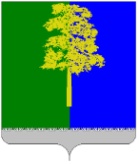 Муниципальное образование Кондинский районХанты-Мансийского автономного округа – ЮгрыАДМИНИСТРАЦИЯ КОНДИНСКОГО РАЙОНАПОСТАНОВЛЕНИЕВ соответствии с федеральными законами от 24 июня 1998 года № 89-ФЗ 
«Об отходах производства и потребления», от 06 октября 2003 года № 131-ФЗ 
«Об общих принципах организации местного самоуправления в Российской Федерации», постановлением Правительства Российской Федерации от 31 августа 
2018 года № 1039 «Об утверждении Правил обустройства мест (площадок) накопления твердых коммунальных отходов и ведения их реестра», в соответствии 
с Соглашением от 26 сентября 2018 года № 4 /2019-2021 о передаче осуществления части полномочий органов местного самоуправления городского поселения Междуреченский органам местного самоуправления муниципального образования Кондинский район, в связи с поступившей заявкой от индивидуального предпринимателя, администрация Кондинского района постановляет: 1. Внести в постановление администрации Кондинского района от 07 мая 
2019 года № 761 «Об утверждении реестра мест (площадок) накопления твердых коммунальных отходов в городском поселении Междуреченский» следующее изменение:Приложение к постановлению изложить в новой редакции (приложение).2. Постановление разместить на официальном сайте органов местного самоуправления Кондинского района Ханты-Мансийского автономного 
округа – Югры.3. Постановление вступает в силу после его подписания.са/Банк документов/Постановления 2022Приложениек постановлению администрации районаот 23.11.2022 № 2540Реестр мест (площадок) накопления твердых коммунальных отходов на территории городского поселения Междуреченский(далее - Реестр)Раздел I. Собственник - администрация Кондинского районаК Реестру прилагаются схемы размещения мест (площадок) накопления твердых коммунальных отходов на территории городского поселения Междуреченский (приложение 1 к Реестру)Раздел II. Другие собственники - юридические лица, индивидуальные предприниматели, физические лицаК Реестру прилагается схема размещения мест (площадок) накопления твердых коммунальных отходов на территории городского поселения Междуреченский (приложение 2 к Реестру)Приложение 1 к РееструСхемы размещения мест (площадок) накопления твердых коммунальных отходов на территории городского поселения Междуреченский(собственник - администрация Кондинского района)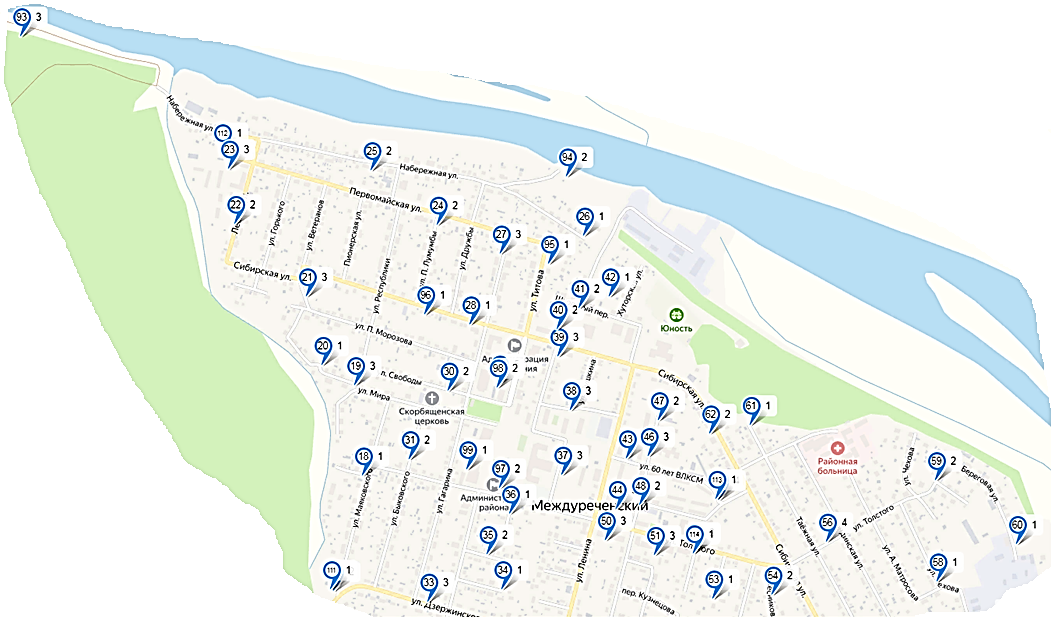 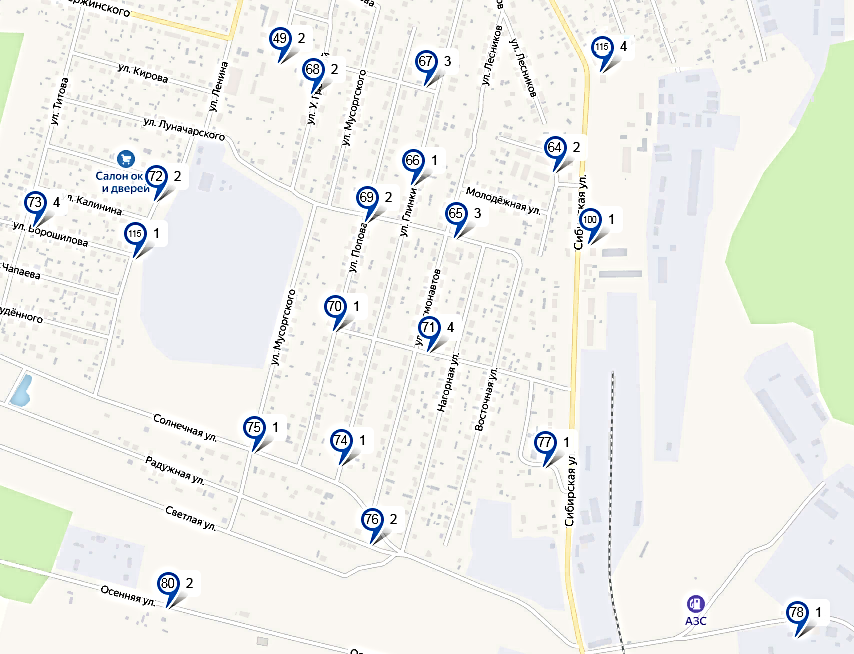 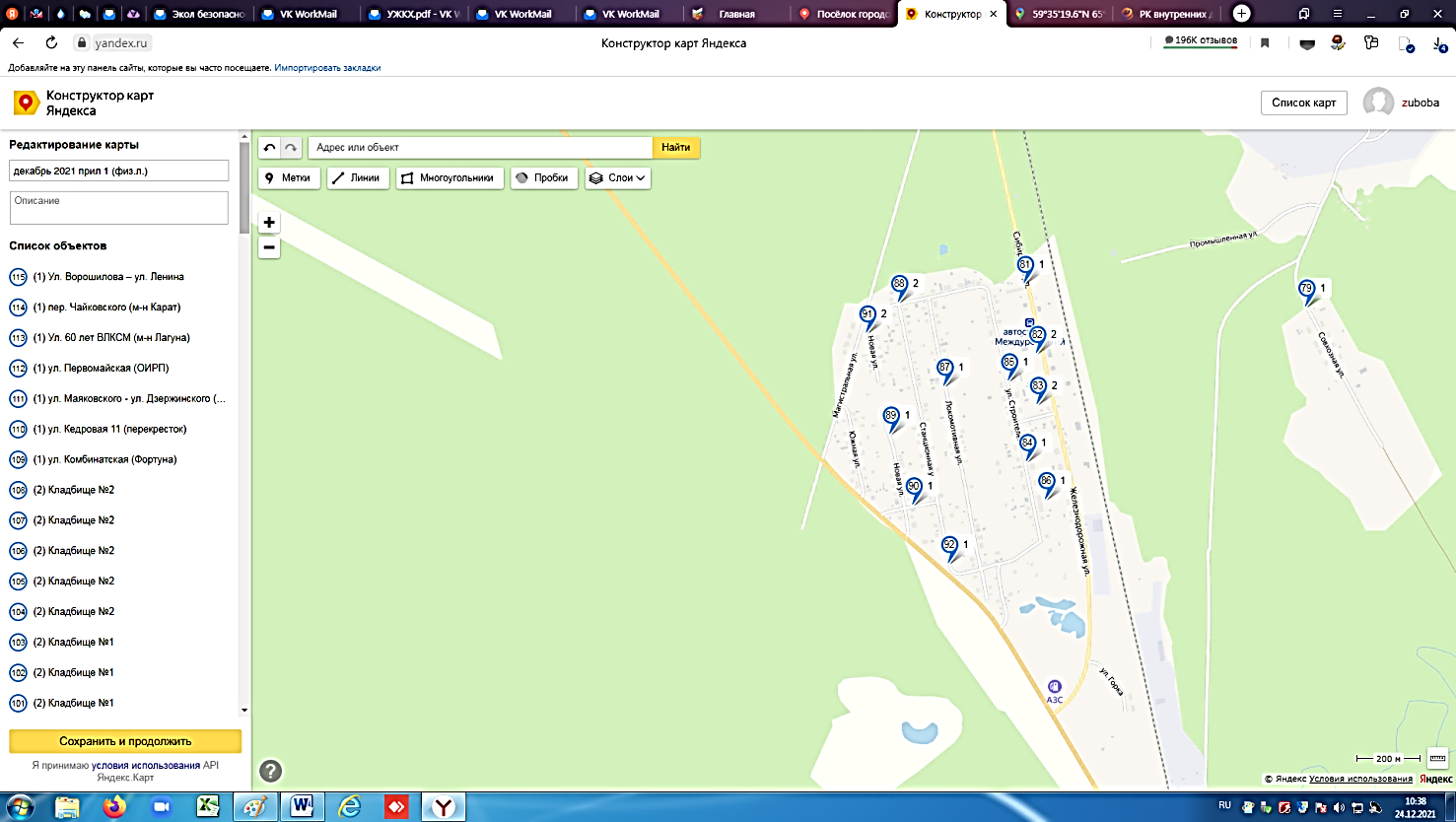 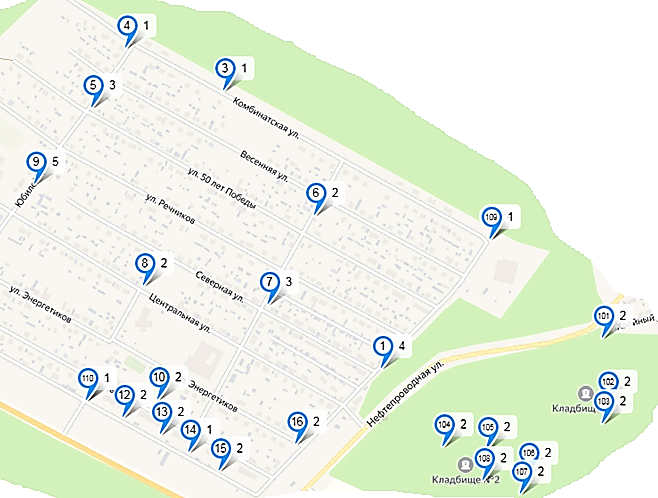 Приложение 2 к РееструСхема размещения мест (площадок) накопления твердых коммунальных отходовна территории городского поселения Междуреченский(другие собственники - юридические лица, индивидуальные предприниматели, физические лица)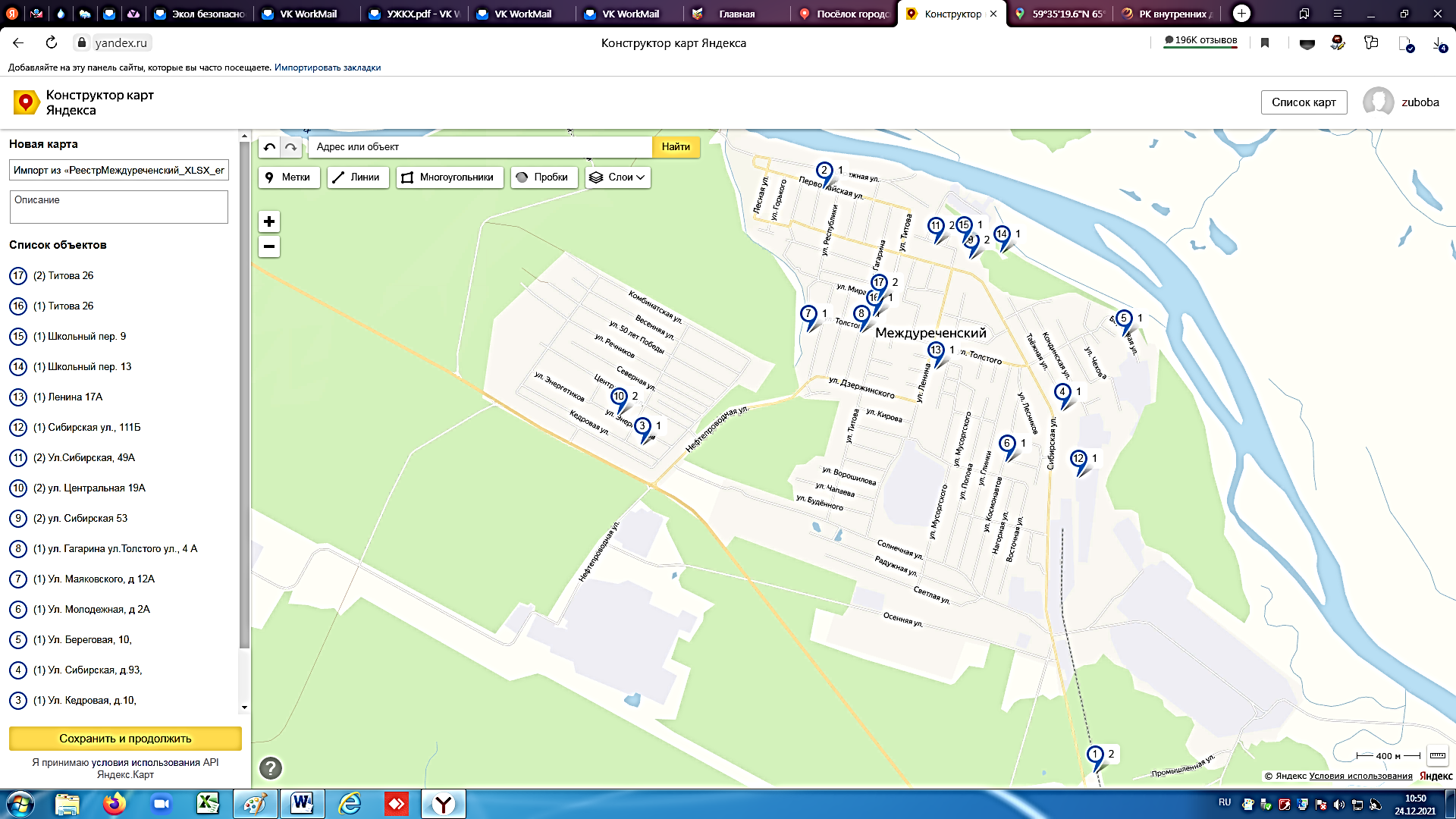 от 23 ноября 2022 года№ 2540 пгт. МеждуреченскийО внесении изменения в постановление администрации Кондинского района от 07 мая 2019 года № 761 «Об утверждении реестра мест (площадок) накопления твердых коммунальных отходов в городском поселении Междуреченский Кондинского района»Исполняющий обязанности главы районаА.В.Кривоногов№п/пДанные о нахождении мест (площадок)накопления твердых коммунальных отходов (далее - ТКО)Данные о нахождении мест (площадок)накопления твердых коммунальных отходов (далее - ТКО)Данные о нахождении мест (площадок)накопления твердых коммунальных отходов (далее - ТКО)Данные о технических характеристиках мест (площадок) накопления ТКОДанные о технических характеристиках мест (площадок) накопления ТКОДанные о технических характеристиках мест (площадок) накопления ТКОДанные о технических характеристиках мест (площадок) накопления ТКОДанные о собственниках мест (площадок) накопления ТКО; для юридических лиц полное наименование, ОГРН, фактический адрес;для индивидуальных предпринимателей: Ф.И.О., ОГРН, адрес регистрациипо месту жительства;для физических лиц: Ф.И.О., адрес регистрации по месту жительства, контактные данныеДанные об источниках образования твердых коммунальных отходов№п/падресгеографические координатыгеографические координатывид покрытияналичие огражденияколичество контейнеровобъем1 контейнера,м3Данные о собственниках мест (площадок) накопления ТКО; для юридических лиц полное наименование, ОГРН, фактический адрес;для индивидуальных предпринимателей: Ф.И.О., ОГРН, адрес регистрациипо месту жительства;для физических лиц: Ф.И.О., адрес регистрации по месту жительства, контактные данныеДанные об источниках образования твердых коммунальных отходов№п/падресширотадолготавид покрытияналичие огражденияколичество контейнеровобъем1 контейнера,м3Данные о собственниках мест (площадок) накопления ТКО; для юридических лиц полное наименование, ОГРН, фактический адрес;для индивидуальных предпринимателей: Ф.И.О., ОГРН, адрес регистрациипо месту жительства;для физических лиц: Ф.И.О., адрес регистрации по месту жительства, контактные данныеДанные об источниках образования твердых коммунальных отходов1.ул. Северная, 2 - 1-й кв. проезд59.59258065.874790ж/б плитада41,1Администрация Кондинского района,ОГРН 1028601391213, ул. Титова, 21,пгт. Междуреченский Кондинского районаул. Северная, ул. Речников2.ул. Комбинатская (Фортуна)59.59575565.879970ж/б плитада41,1Администрация Кондинского района,ОГРН 1028601391213, ул. Титова, 21,пгт. Междуреченский Кондинского районаул. Комбинатская,ул. Весенняя3.ул. Комбинатская, 6259.59936565.867160нетнет11,1Администрация Кондинского района,ОГРН 1028601391213, ул. Титова, 21,пгт. Междуреченский Кондинского районаул. Комбинатская4.ул. Комбинатская, 7459.60042065.862440нетнет11,1Администрация Кондинского района,ОГРН 1028601391213, ул. Титова, 21,пгт. Междуреченский Кондинского районаул. Комбинатская,ул. Весенняя5.ул. 50 лет Победы, 49 - ул. Юбилейная59.59895065.860810ж/б плитада31,1Администрация Кондинского района,ОГРН 1028601391213, ул. Титова, 21,пгт. Междуреченский Кондинского районаул.50 лет Победы,ул. Весенняя, ул. Речников6.ул. Весенняя 28 - 2-й кв. проезд 59.59633565.871550ж/б плитада21,1Администрация Кондинского района,ОГРН 1028601391213, ул. Титова, 21,пгт. Междуреченский Кондинского районаул. 50 лет Победы,ул. Весенняя, ул. Речников7.ул. Северная 18 - 2-й кв. проезд59.59415565.869305ж/б плитада31,1Администрация Кондинского района,ОГРН 1028601391213, ул. Титова, 21,пгт. Междуреченский Кондинского районаул. Речников, ул. Северная8.ул. Юбилейная - ул. Северная, 56 59.59709065.858100ж/б плитада41,1Администрация Кондинского района,ОГРН 1028601391213, ул. Титова, 21,пгт. Междуреченский Кондинского районаул. Юбилейная, ул. Речников, ул. Северная, ул. Центральная9.ул. Кедровая, 24-24а59.59181565.864020ж/б плитада21,1Администрация Кондинского района,ОГРН 1028601391213, ул. Титова, 21,пгт. Междуреченский Кондинского районаул. Кедровая, ул. Энергетиков10.ул. Кедровая, 11(перекресток)59.59181065.860530ж/б плитада41,1Администрация Кондинского района,ОГРН 1028601391213, ул. Титова, 21,пгт. Междуреченский Кондинского районаул. Кедровая11.ул. Кедровая, 959.59138565.862340ж/б плитада21,1Администрация Кондинского района,ОГРН 1028601391213, ул. Титова, 21,пгт. Междуреченский Кондинского районаул. Кедровая12.ул. Кедровая, 759.59096565.864150ж/б плитада21,1Администрация Кондинского района,ОГРН 1028601391213, ул. Титова, 21,пгт. Междуреченский Кондинского районаул. Кедровая13.ул. Кедровая, 559.59054065.865520ж/б плитада11,1Администрация Кондинского района,ОГРН 1028601391213, ул. Титова, 21,пгт. Междуреченский Кондинского районаул. Кедровая14.ул. Кедровая, 359.59008065.866960ж/б плитада21,1Администрация Кондинского района,ОГРН 1028601391213, ул. Титова, 21,пгт. Междуреченский Кондинского районаул. Кедровая15.ул. Энергетиков, 1 - 1-й кв. проезд59.59073065.870655ж/б плитада21,1Администрация Кондинского района,ОГРН 1028601391213, ул. Титова, 21,пгт. Междуреченский Кондинского районаул. Энергетиков16.ул. Маяковского (котельная)59.59461065.886245ж/б плитада21,1Администрация Кондинского района,ОГРН 1028601391213, ул. Титова, 21,пгт. Междуреченский Кондинского районаул. Маяковского,ул. Дзержинского17.ул. Маяковского, 1259.59783565.887820ж/б плитада11,1Администрация Кондинского района,ОГРН 1028601391213, ул. Титова, 21,пгт. Междуреченский Кондинского районаул. Маяковского18.ул. Республики, 20 - ул. Свободы 59.60035565.887385ж/б плитада31,1Администрация Кондинского района,ОГРН 1028601391213, ул. Титова, 21,пгт. Междуреченский Кондинского районаул. Республики,пер. Овражный, ул. Мира,ул. Свободы19.пер. Овражный, 1Б59.60091565.885580нетнет11,1Администрация Кондинского района,ОГРН 1028601391213, ул. Титова, 21,пгт. Междуреченский Кондинского районаул. Свободы, пер. Овражный20.ул. П.Морозова (лог)59.60282065.884715ж/б плитада31,1Администрация Кондинского района,ОГРН 1028601391213, ул. Титова, 21,пгт. Междуреченский Кондинского районаул. П.Морозова,ул. Сибирская21.ул. Лесная, 659.60486065.880780асфальтда21,1Администрация Кондинского района,ОГРН 1028601391213, ул. Титова, 21,пгт. Междуреченский Кондинского районаул. Лесная, ул. Сибирская22.ул. Лесная, 259.60640065.880425ж/б плитада31,1Администрация Кондинского района,ОГРН 1028601391213, ул. Титова, 21,пгт. Междуреченский Кондинского районаул. Лесная, ул. Первомайская23.ул. П. Лумумбы, 159.60484065.891930ж/б плитада21,1Администрация Кондинского района,ОГРН 1028601391213, ул. Титова, 21,пгт. Междуреченский Кондинского районаул. П. Лумумбы, ул. Республики, ул. Дружбы24.ул. Набережная, 2659.60636065.888285ж/б плитада21,1Администрация Кондинского района,ОГРН 1028601391213, ул. Титова, 21,пгт. Междуреченский Кондинского районаул. Набережная,ул. Первомайская25.ул. Набережная, 4659.60453065.899995нетнет11,1Администрация Кондинского района,ОГРН 1028601391213, ул. Титова, 21,пгт. Междуреченский Кондинского районаул. Набережная26.ул. Гагарина, 2Б59.60402565.895420нетда31,1Администрация Кондинского района,ОГРН 1028601391213, ул. Титова, 21,пгт. Междуреченский Кондинского районаул. Гагарина,ул. Первомайская,ул. Дружбы27.ул. Гагарина, 1259.60204065.893735ж/б плитада21,1Администрация Кондинского района,ОГРН 1028601391213, ул. Титова, 21,пгт. Междуреченский Кондинского районаул. Гагарина, ул. Сибирская,28.ул. Титова, 1459.60039065.895320ж/б плитада51,1Администрация Кондинского района,ОГРН 1028601391213, ул. Титова, 21,пгт. Междуреченский Кондинского районаул. Титова, ул. Гагарина29.ул. Свободы, 20 (Церковь)59.60019065.892545ж/б плитада21,1Администрация Кондинского района,ОГРН 1028601391213, ул. Титова, 21,пгт. Междуреченский Кондинского районаул. Свободы, ул. П.Морозова30.ул. Быковского, 4/259.59829065.890410ж/б плитада21,1Администрация Кондинского района,ОГРН 1028601391213, ул. Титова, 21,пгт. Междуреченский Кондинского районаул. Быковского, ул. Толстого, ул. Мира31.ул. Гагарина - ул. Толстого 4А59. 59722065.892315ж/б плитада21,1Администрация Кондинского района,ОГРН 1028601391213, ул. Титова, 21,пгт. Междуреченский Кондинского районаул. Гагарина, ул. Толстого32.ул. Титова, 46/2 - ул. Дзержинского 59.59431065.891425ж/б плитада31,1Администрация Кондинского района,ОГРН 1028601391213, ул. Титова, 21,пгт. Междуреченский Кондинского районаул. Дзержинского,ул. Гагарина, ул. Титова33.пер. Кошевого, 859.59464065.895510ж/б плитада11,1Администрация Кондинского района,ОГРН 1028601391213, ул. Титова, 21,пгт. Междуреченский Кондинского районаул. Кошевого, ул. Титова34.пер. Земнухова, 359.59562065.894685ж/б плитада21,1Администрация Кондинского района,ОГРН 1028601391213, ул. Титова, 21,пгт. Междуреченский Кондинского районапер. Земнухова, ул. Титова35.пер. Комарова, 1/259.59676065.895920ж/б плитада11,1Администрация Кондинского района,ОГРН 1028601391213, ул. Титова, 21,пгт. Междуреченский Кондинского районапер. Комарова, ул. Толстого36.ул. Волгоградская, 1159.59784565.898820ж/б плитада21,1Администрация Кондинского района,ОГРН 1028601391213, ул. Титова, 21,пгт. Междуреченский Кондинского районаул. Волгоградская, ул. Ленина37.ул. Пушкина, 1059.59965065.899270ж/б плитада41,1Администрация Кондинского района,ОГРН 1028601391213, ул. Титова, 21,пгт. Междуреченский Кондинского районаул. Пушкина, ул. Ленина,ул. Волгоградская38.ул. Волгоградская, 159.60115065.898590ж/б плитада31,1Администрация Кондинского района,ОГРН 1028601391213, ул. Титова, 21,пгт. Междуреченский Кондинского районаул. Волгоградская,ул. Сибирская39.ул. Сибирская, 4759.60192565.898550ж/б плитада21,1Администрация Кондинского района,ОГРН 1028601391213, ул. Титова, 21,пгт. Междуреченский Кондинского районаул. Сибирская, ул. Титова40.пер. Школьный, 659.60250065.899740ж/б плитада21,1Администрация Кондинского района,ОГРН 1028601391213, ул. Титова, 21,пгт. Междуреченский Кондинского районапер. Школьный41.ул. Хуторская, 1159.60284065.901420нетда11,1Администрация Кондинского района,ОГРН 1028601391213, ул. Титова, 21,пгт. Междуреченский Кондинского районаул. Хуторская,пер. Школьный42.ул. Ленина, 7А59.59830065.902380ж/б плитада21,1Администрация Кондинского района,ОГРН 1028601391213, ул. Титова, 21,пгт. Междуреченский Кондинского районаул. Ленина43.ул. Ленина, 11 (Апельсин)59.59690065.901830ж/б плитада31,1Администрация Кондинского района,ОГРН 1028601391213, ул. Титова, 21,пгт. Междуреченский Кондинского районаул. Ленина, ул. Толстого44.ул. 60 лет ВЛКСМ, 20 (м-н «Лагуна»)59.59716065.907480ж/б плитада31,1Администрация Кондинского района,ОГРН 1028601391213, ул. Титова, 21,пгт. Междуреченский Кондинского районаул. 60 лет ВЛКСМ,пер. Стадионный45.ул. 60 лет ВЛКСМ, 3А (д/с «Сказка»)59.59838065.903560ж/б плитада31,1Администрация Кондинского района,ОГРН 1028601391213, ул. Титова, 21,пгт. Междуреченский Кондинского районаул. 60 лет ВЛКСМ46.ул. 60 лет ВЛКСМ, 5А59.59938065.904150ж/б плитада21,1Администрация Кондинского района,ОГРН 1028601391213, ул. Титова, 21,пгт. Междуреченский Кондинского районаул. 60 лет ВЛКСМ47.ул. 60 лет ВЛКСМ, 8А59.59699065.903090ж/б плитада21,1Администрация Кондинского района,ОГРН 1028601391213, ул. Титова, 21,пгт. Междуреченский Кондинского районаул. 60 лет ВЛКСМ48.ул. Днепропетровская, 12 А, (м-н «Стиль»)59.59271065.900900ж/б плитада21,1Администрация Кондинского района,ОГРН 1028601391213, ул. Титова, 21,пгт. Междуреченский Кондинского районаул. Днепропетровская49.ул. Толстого, 26 а59.59601065.901200ж/б плитада31,1Администрация Кондинского района,ОГРН 1028601391213, ул. Титова, 21,пгт. Междуреченский Кондинского районаул. Толстого, пер. Шевцова,пер. Тюленина,ул. У.Громовой50.ул. Толстого, 3059.59561065.903930ж/б плитада41,1Администрация Кондинского района,ОГРН 1028601391213, ул. Титова, 21,пгт. Междуреченский Кондинского районаул. Толстого,ул. Днепропетровская,пер. Чайкиной,пер. Кузнецова51.пер. Чайковского (м-н «Карат»)59.59570065.906095ж/б плитада41,1Администрация Кондинского района,ОГРН 1028601391213, ул. Титова, 21,пгт. Междуреченский Кондинского районапер. Чайковского,ул. Толстого52.ул. Лесников, 159.59450065.9103780ж/б плитада21,1Администрация Кондинского района,ОГРН 1028601391213, ул. Титова, 21,пгт. Междуреченский Кондинского районаул. Лесников53.ул. Кондинская, 12, ул. Толстого (м-н «Югра инструмент»)59.59597065.913410ж/б плитада51,1Администрация Кондинского района,ОГРН 1028601391213, ул. Титова, 21,пгт. Междуреченский Кондинского районаул. Кондинская, ул. Толстого, ул. Матросова, ул. Таежная54.ул. Береговая, 1Г59.59769065.919410ж/б плитада21,1Администрация Кондинского района,ОГРН 1028601391213, ул. Титова, 21,пгт. Междуреченский Кондинского районаул. Береговая,ул. Лермонтова,ул. Чехова55.ул. Береговая ,17 (БПТО)59.59591565.923850ж/б плитада21,1Администрация Кондинского района,ОГРН 1028601391213, ул. Титова, 21,пгт. Междуреченский Кондинского районаул. Береговая56.ул. Таежная, 3059.59924065.909190асфальтда11,1Администрация Кондинского района,ОГРН 1028601391213, ул. Титова, 21,пгт. Междуреченский Кондинского районаул. Таежная57.ул. Сибирская, 64А59.59900065.906940ж/б плитада21,1Администрация Кондинского района,ОГРН 1028601391213, ул. Титова, 21,пгт. Междуреченский Кондинского районаул. Сибирская58.ул. Сибирская, 95 (м-н «Уют»)59.59251065.914720ж/б плитада41,1Администрация Кондинского района,ОГРН 1028601391213, ул. Титова, 21,пгт. Междуреченский Кондинского районаул. Сибирская59.ул. Молодежная, 1259.59034065.912730ж/б плитада31,1Администрация Кондинского района,ОГРН 1028601391213, ул. Титова, 21,пгт. Междуреченский Кондинского районаул. Молодежная60.ул. Космонавтов, 7 (м-н «Космос»)59.58890065.908445ж/б плитада31,1Администрация Кондинского района,ОГРН 1028601391213, ул. Титова, 21,пгт. Междуреченский Кондинского районаул. Космонавтов,ул. Нагорная,ул. Восточная61.ул. Глинки, 2459.59005065.906600ж/б плитада11,1Администрация Кондинского района,ОГРН 1028601391213, ул. Титова, 21,пгт. Междуреченский Кондинского районаул. Глинки62.ул. Глинки, 1659.59222065.907160ж/б плитада31,1Администрация Кондинского района,ОГРН 1028601391213, ул. Титова, 21,пгт. Междуреченский Кондинского районаул. Глинки63.ул. У.Громовой, 22 59.59204065.902340ж/б плитада21,1Администрация Кондинского района,ОГРН 1028601391213, ул. Титова, 21,пгт. Междуреченский Кондинского районаул. У.Громовой,ул. Мусоргского64.ул. Попова, 17/159.58926065.904650ж/б плитада21,1Администрация Кондинского района,ОГРН 1028601391213, ул. Титова, 21,пгт. Междуреченский Кондинского районаул. Попова,ул. Глинки,ул. Мусоргского65.ул. Попова, 3259.58689065.903250ж/б плитада11,1Администрация Кондинского района,ОГРН 1028601391213, ул. Титова, 21,пгт. Междуреченский Кондинского районаул. Попова66.ул. Космонавтов, 19/2 - Северянка59.58643065.907300ж/б плитада61,1Администрация Кондинского района,ОГРН 1028601391213, ул. Титова, 21,пгт. Междуреченский Кондинского районаул. Космонавтов,ул. Нагорная67.ул. Куйбышева - ул. Ленина (Водонапорная башня)59.58971065.895600ж/б плитада21,1Администрация Кондинского района,ОГРН 1028601391213, ул. Титова, 21,пгт. Междуреченский Кондинского районаул. Калинина, ул. Куйбышева, ул. Луначарского, ул. Ленина68.ул. Ворошилова, 159.58915065.890400ж/б плитада41,1Администрация Кондинского района,ОГРН 1028601391213, ул. Титова, 21,пгт. Междуреченский Кондинского районаул. Ворошилова,ул. Буденного, ул. Титова69.ул. Глинки, 60 - ул. Солнечная59.58397065.903540нетнет11,1Администрация Кондинского района,ОГРН 1028601391213, ул. Титова, 21,пгт. Междуреченский Кондинского районаул. Глинки, ул. Солнечная70.ул. Солнечная - ул. Мусоргского 59.58425065.899810нетнет11,1Администрация Кондинского района,ОГРН 1028601391213, ул. Титова, 21,пгт. Междуреченский Кондинского районаул. Солнечная,ул. Мусоргского71.ул. Радужная, 8659.58225065.904860ж/б плитада21,1Администрация Кондинского района,ОГРН 1028601391213, ул. Титова, 21,пгт. Междуреченский Кондинского районаул. Радужная, ул. Светлая72.ул. Сибирская, 146А59.58393065.912270ж/б плитада11,1Администрация Кондинского района,ОГРН 1028601391213, ул. Титова, 21,пгт. Междуреченский Кондинского районаул. Сибирская73.ул. Промышленная, 159.58022065.923100ж/б плитада11,1Администрация Кондинского района,ОГРН 1028601391213, ул. Титова, 21,пгт. Междуреченский Кондинского районаул. Промышленная74.ул. Совхозная, 8 59.57032065.933600нетда11,1Администрация Кондинского района,ОГРН 1028601391213, ул. Титова, 21,пгт. Междуреченский Кондинского районаул. Совхозная75.ул. Осенняя, 2А59.58086065.896110ж/б плитада21,1Администрация Кондинского района,ОГРН 1028601391213, ул. Титова, 21,пгт. Междуреченский Кондинского районаул. Осенняя76.ул. Железнодорожная, 1А59.57100065.917700ж/б плитада11,1Администрация Кондинского района,ОГРН 1028601391213, ул. Титова, 21,пгт. Междуреченский Кондинского районаул. Железнодорожная77.ул. Железнодорожная, 559.56899065.918390ж/б плитанет21,1Администрация Кондинского района,ОГРН 1028601391213, ул. Титова, 21,пгт. Междуреченский Кондинского районаул. Железнодорожная,пер. Линейный78.ул.  Железнодорожная, 9А59.56753065.918410ж/б плитада21,1Администрация Кондинского района,ОГРН 1028601391213, ул. Титова, 21,пгт. Междуреченский Кондинского районаул. Железнодорожная79.ул. Строителей, 259.56820065.916800нетнет11,1Администрация Кондинского района,ОГРН 1028601391213, ул. Титова, 21,пгт. Междуреченский Кондинского районаул. Строителей80.ул. Строителей, 1659.56481065.918890ж/б плитада11,1Администрация Кондинского района,ОГРН 1028601391213, ул. Титова, 21,пгт. Междуреченский Кондинского районаул. Строителей81.ул. Локомотивная, 1859.56806065.913150нетда11,1Администрация Кондинского района,ОГРН 1028601391213, ул. Титова, 21,пгт. Междуреченский Кондинского районаул. Локомотивная82.ул. Станционная, 2А59.57044065.910560ж/б плитада21,1Администрация Кондинского района,ОГРН 1028601391213, ул. Титова, 21,пгт. Междуреченский Кондинского районаул. Станционная, ул. Новая83.ул. Новая, 259.56667065.910100нетда11,1Администрация Кондинского района,ОГРН 1028601391213, ул. Титова, 21,пгт. Междуреченский Кондинского районаул. Новая84.ул. Новая, 2159.56466065.911400нетда11,1Администрация Кондинского района,ОГРН 1028601391213, ул. Титова, 21,пгт. Междуреченский Кондинского районаул. Новая85.ул. Новая, 13А59.56958065.908770ж/б плитада11,1Администрация Кондинского района,ОГРН 1028601391213, ул. Титова, 21,пгт. Междуреченский Кондинского районаул. Новая, ул. Магистральная86.ул. Станционная -ул. Локомотивная, 4659.56297065.913390ж/б плитада11,1Администрация Кондинского района,ОГРН 1028601391213, ул. Титова, 21,пгт. Междуреченский Кондинского районаул. Станционная,ул. Локомотивная87.Район «Смолокурка»59.61010065.868970нетнет31,1Администрация Кондинского района,ОГРН 1028601391213, ул. Титова, 21,пгт. Междуреченский Кондинского районаФизические лица, отдыхающие на территории отдыха88.Причал, речной порт Устье-Аха59.60619065.899080ж/б плитада21,1Администрация Кондинского района,ОГРН 1028601391213, ул. Титова, 21,пгт. Междуреченский Кондинского районаФизические лица, приезжающие на причал89.ул. Титова, 1А59.60375065.898070бетонда11,1Администрация Кондинского района,ОГРН 1028601391213, ул. Титова, 21,пгт. Междуреченский Кондинского районаул. Титова, 1а90.ул. Сибирская, 4059.60233065.891270ж/б плитада11,1Администрация Кондинского района,ОГРН 1028601391213, ул. Титова, 21,пгт. Междуреченский Кондинского районаул. Сибирская, 4091.ул. Титова, 2159.59747065.895390ж/б плитада11,1Администрация Кондинского района,ОГРН 1028601391213, ул. Титова, 21,пгт. Междуреченский Кондинского районаул. Титова, 2192.ул. Титова, 2459.60028065.895260асфальтда11,1Администрация Кондинского района,ОГРН 1028601391213, ул. Титова, 21,пгт. Междуреченский Кондинского районаул. Титова, 2493.ул. Титова, 2659.59801065.893560ж/б плитада11,1Администрация Кондинского района,ОГРН 1028601391213, ул. Титова, 21,пгт. Междуреченский Кондинского районаул. Титова, 2694.ул. Сибирская, 11359.58877065.914230бетонда11,1Администрация Кондинского района,ОГРН 1028601391213, ул. Титова, 21,пгт. Междуреченский Кондинского районаул. Сибирская, 11395.Кладбище № 159.59331565.885400ж/б плитада21,1Администрация Кондинского района,ОГРН 1028601391213, ул. Титова, 21,пгт. Междуреченский Кондинского районаКладбище96.Кладбище № 159.59172065.885630ж/б плитада21,1Администрация Кондинского района,ОГРН 1028601391213, ул. Титова, 21,пгт. Междуреченский Кондинского районаКладбище97.Кладбище № 159.59123065.885400ж/б плитада21,1Администрация Кондинского района,ОГРН 1028601391213, ул. Титова, 21,пгт. Междуреченский Кондинского районаКладбище98.Кладбище № 259.59066065.877750ж/б плитада21,1Администрация Кондинского района,ОГРН 1028601391213, ул. Титова, 21,пгт. Междуреченский Кондинского районаКладбище99.Кладбище № 259.59061065.879840ж/б плитада21,1Администрация Кондинского района,ОГРН 1028601391213, ул. Титова, 21,пгт. Междуреченский Кондинского районаКладбище100.Кладбище № 259.58998065.881800ж/б плитада21,1Администрация Кондинского района,ОГРН 1028601391213, ул. Титова, 21,пгт. Междуреченский Кондинского районаКладбище101.Кладбище № 259.58952065.881450ж/б плитада31,1Администрация Кондинского района,ОГРН 1028601391213, ул. Титова, 21,пгт. Междуреченский Кондинского районаКладбище102.ул. Комбинатская (Фортуна)59.59574065.8800010ж/б плита-18,0Администрация Кондинского района,ОГРН 1028601391213, ул. Титова, 21,пгт. Междуреченский Кондинского районаФизические лица(бункер для сбора крупногабаритных отходов (далее - КГО))103.ул. Кедровая, 11 (перекресток)59.59181065.860550ж/б плита-18,0Администрация Кондинского района,ОГРН 1028601391213, ул. Титова, 21,пгт. Междуреченский Кондинского районаФизические лица(бункер для сбора КГО)104.ул. Маяковского -  ул. Дзержинского(котельная)59.59466065.886070асфальт-18,0Администрация Кондинского района,ОГРН 1028601391213, ул. Титова, 21,пгт. Междуреченский Кондинского районаФизические лица(бункер для сбора КГО)105.ул. Первомайская (ОИРП)59.60685065.880050нет-18,0Администрация Кондинского района,ОГРН 1028601391213, ул. Титова, 21,пгт. Междуреченский Кондинского районаФизические лица(бункер для сбора КГО)106.ул. 60 лет ВЛКСМ (м-н «Лагуна»)59.59717065.907300нет-18,0Администрация Кондинского района,ОГРН 1028601391213, ул. Титова, 21,пгт. Междуреченский Кондинского районаФизические лица(бункер для сбора КГО)107.пер. Чайковского (м-н «Карат»)59.59565065.906050нет-18,0Администрация Кондинского района,ОГРН 1028601391213, ул. Титова, 21,пгт. Междуреченский Кондинского районаФизические лица(бункер для сбора КГО)108.ул. Ворошилова - ул. Ленина59.58848065.894680нет-18,0Администрация Кондинского района,ОГРН 1028601391213, ул. Титова, 21,пгт. Междуреченский Кондинского районаФизические лица(бункер для сбора КГО)№п/пДанные о нахождении мест(площадок) накопления ТКОДанные о нахождении мест(площадок) накопления ТКОДанные о нахождении мест(площадок) накопления ТКОДанные о технических характеристиках мест (площадок) накопления ТКОДанные о технических характеристиках мест (площадок) накопления ТКОДанные о технических характеристиках мест (площадок) накопления ТКОДанные о технических характеристиках мест (площадок) накопления ТКОДанные о собственниках мест (площадок) накопления ТКО; для юридических лиц полное наименование, ОГРН, фактический адрес;для индивидуальных предпринимателей: Ф.И.О., ОГРН, адрес регистрациипо месту жительства;для физических лиц: Ф.И.О., адрес регистрации по месту жительства, контактные данныеДанные об источниках образования твердых коммунальных отходов№п/падресгеографические координатыгеографические координатывид покрытияналичие огражденияколичество контейнеровобъем1 контейнера, м3Данные о собственниках мест (площадок) накопления ТКО; для юридических лиц полное наименование, ОГРН, фактический адрес;для индивидуальных предпринимателей: Ф.И.О., ОГРН, адрес регистрациипо месту жительства;для физических лиц: Ф.И.О., адрес регистрации по месту жительства, контактные данныеДанные об источниках образования твердых коммунальных отходов№п/падресширотадолготавид покрытияналичие огражденияколичество контейнеровобъем1 контейнера, м3Данные о собственниках мест (площадок) накопления ТКО; для юридических лиц полное наименование, ОГРН, фактический адрес;для индивидуальных предпринимателей: Ф.И.О., ОГРН, адрес регистрациипо месту жительства;для физических лиц: Ф.И.О., адрес регистрации по месту жительства, контактные данныеДанные об источниках образования твердых коммунальных отходов123456789101-дсул. Железнодорожная, 1, ж/д ст. Устье-Аха (пост ЭЦ)59.57197565.918755асфальтда21,1Екатеринбургский центр организации работы железнодорожных станций, структурное подразделение Свердловская дирекция управления движением,филиал открытого акционерного общества«Российские железные дороги»,ОГРН 103773987795, фактический адрес: 620050, г. Екатеринбург,ул. Строителей, 51Подразделения открытого акционерного общества«Российские железные дороги»2-дсул. Первомайская, д. 20 59.60549065.888120асфальтда11,1Индивидуальный предпринимательСафронова Татьяна ВсеволодовнаОГРН 304860611400020;фактический адрес: 628200,пгт. Междуреченский,ул. Молодежная, д. 2/1Индивидуальный предприниматель Сафронова Татьяна Всеволодовна3-дсул. Кедровая, д. 1059.59083065.867540бетонда11,1Индивидуальный предпринимательБурков Михаил СергеевичОГРН 306860603400011,фактический адрес: 628206, пгт. Мортка,ул. Г.М. Борисова, д. 11, кв. 1Индивидуальный предпринимательБурков Михаил Сергеевич4-дсул. Сибирская, д. 9359.59279565.915070асфальтда11,1Общество с ограниченной ответственностью «Агроторг», магазин «Пятерочка», ОГРН 1027809237796,фактический адрес: 191025,г. Санкт-Петербург,проспект Невский, д. 90/92Магазин «Пятерочка» обществас ограниченной ответственностью «Агроторг»5-дсул. Береговая, 1059.59700065.922020асфальтда11,1Общество с ограниченной ответственностью «Спектр»,ОГРН 1028601394260,фактический адрес: 628200,пгт. Междуреченский, ул. Береговая, 10Общество с ограниченной ответственностью «Спектр»6-дсул. Молодежная, д. 2А59.58980065.908825ж/б плитада11,1Муниципальное бюджетное дошкольное образовательное учреждение детский сад «Красная шапочка»,ОГРН 1028601393985,фактический адрес: 628200,пгт. Междуреченский, ул. Ленина, д. 17АМуниципальное бюджетное дошкольное образовательное учреждение детский сад«Красная шапочка»7-дсул. Маяковского, д. 12А59.59726065.886340ж/б плитада11,1Муниципальное бюджетное учреждение дополнительного образования«Спортивная детско-юношеская школа олимпийского резерва по биатлону»,ОГРН 1058600100415, фактический адрес: 628200, пгт. Междуреченский,ул. Маяковского, д. 12АМуниципальное бюджетное учреждение дополнительного образования Спортивная детско-юношеская школа олимпийского резерва по биатлону8-дсул. Гагарина,ул. Толстого, 4 А59.59725065.892370бетонда11,1Акционерное общество «Тандер»филиала в г. Нижний Тагил,магазин «Магнит-Косметик»,ОГРН 1022301598549, фактический адрес: 622001, г. Нижний Тагил, ул. Ленина, 17аМагазин«Магнит-Косметик»,акционерного общества «Тандер»9-дсул. Сибирская, 5359.60150065.904700бетонда21,1Муниципальное бюджетное общеобразовательное учреждение Междуреченская средняя общеобразовательная школа ОГРН 1028601393996, фактический адрес: 628200, пгт. Междуреченский, ул. Сибирская, 53Муниципальное бюджетное общеобразовательное учреждение Междуреченская средняя общеобразовательная10-дсул. Центральная, 19А59.59250065.864900асфальтда21,1Муниципальное бюджетное общеобразовательное учреждение Междуреченская средняя общеобразовательная школа,ОГРН 1028601393996,фактический адрес: 628200,пгт. Междуреченский, ул. Сибирская, 53Муниципальное бюджетное общеобразовательное учреждение Междуреченская средняя общеобразовательная11-дсул. Сибирская, 49А59.60232565.900760бетонда21,1Муниципальное автономное дошкольное общеобразовательное учреждение«Центр развития ребёнка - детский сад «Чебурашка», ОГРН 1028601393974,фактический адрес: 628200,пгт. Междуреченский, ул. Сибирская, 49АМуниципальное автономное дошкольное общеобразовательное учреждение «Центр развития ребёнка - детский сад «Чебурашка»12-дсул. Сибирская, 111Б59.58895065.916900бетонда11,1Общество с ограниченной ответственностью «Обществос ограниченной ответственностьюТСК Конда», ОГРН 1128606001260,фактический адрес: 628200,пгт. Междуреченский, ул. Сибирская, 111БОбщество с ограниченной ответственностью «Общество с ограниченной ответственностью «ТСК Конда», обществос ограниченной ответственностью«СК Сибирь»,Индивидуальный предприниматель С.П. Семендяев 13-дсул. Ленина, д. 17А59.59487065.900220ж/б плитада11,1Муниципальное бюджетное дошкольное образовательное учреждение детский сад «Красная шапочка», ОГРН 1028601393985,фактический адрес: 628200,пгт. Междуреченский, ул. Ленина, д. 17АМуниципальное бюджетное дошкольное образовательное учреждение детский сад«Красная шапочка»14-дспер. Школьный, д. 1359.60180065.908250ж/б плитада11,1Общество с ограниченной ответственностью «Гостиничный комплекс Виктория», ОГРН 11386060000059, фактический адрес: 628200, пгт. Междуреченский,пер. Школьный, д. 13Общество с ограниченной ответственностью «Гостиничный комплекс Виктория»15-дспер. Школьный, 9 «Стадион Юность»59.60233565.903935асфальтда11,1Муниципальное бюджетное дошкольное образовательное учреждение дополнительного образования «Районная детско-юношеская спортивная школа», ОГРН 1028601395129,фактический адрес: 628200,пгт. Междуреченский, ул. Сибирская, 51АМуниципальное бюджетное дошкольное образовательное учреждение дополнительного образования «Районная детско-юношеская спортивная школа»16-дсул. Титова, 2659.59818065.893760ж/б плитада11,1Индивидуальный предприниматель Галяминских Лариса ПетровнаИндивидуальный предприниматель Л.П. Галяминских 17-дсул. Титова, 2659.59905565.894315бетонда21,1Общество с ограниченной ответственностью «Кондинская Торговая Компания»Общество с ограниченной ответственностью «КТК»,индивидуальный предприниматель Л.А. Диченко 18-дсул. Ленина, 1159.59690065.901830ж/б плитада10,24Индивидуальный предпринимательЗ.Х. Яхяева ОГРН 860605411729,фактический адрес: пгт. Междуреченский,ул. Ленина д. 11, кв. 40Индивидуальный предприниматель З.Х. Яхяева 19-дсул. Нефтепроводная, 2А/259.58900065.870700ж/б плитада10,75Индивидуальный предпринимательВ.Ж. Хусаинов ОГРН 304860629900029,фактический адрес: мкр. Западный,д. 11, кв. 152, г. УрайИндивидуальный предприниматель В.Ж. Хусаинов 